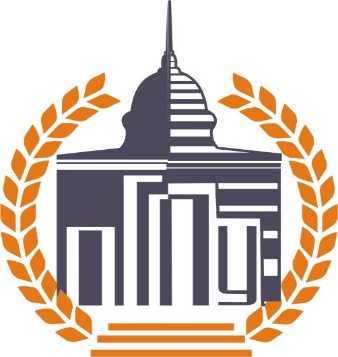 федеральное государственное бюджетное образовательное учреждение высшего образования«Пермский государственный гуманитарно-педагогический университет»Отдел дополнительного профессионального образованияПермский государственный гуманитарно-педагогический университет по заказу Министерства образования и науки Пермского края приглашает Вас принять активное участие в мероприятиях, направленных на ознакомление с результатами деятельности Рабочей группы министерства образования и науки Пермского края по организационному, информационному, методическому сопровождению апробации введения федерального государственного образовательного стандарта начального общего образования обучающихся с ограниченными возможностями здоровья, далее – ФГОС ОВЗ, и федерального государственного образовательного стандарта образования обучающихся с умственной отсталостью (интеллектуальными нарушениями), далее – ФГОС УО: Курсы повышения квалификации по дополнительной профессиональной программе по теме «Специальные условия образования обучающихся с ОВЗ в соответствии с требованиями ФГОС НОО ОВЗ и ФГОС УО в образовательных организациях разных типов»Содержание программы: Нормативно-правовые и организационные основы образования и сопровождения обучающихся с ОВЗ в соответствии с требованиями ФГОС ОВЗ, ФГОС УО.Нормативно-правовая база образования обучающихся с ограниченными возможностями здоровья на современном этапе. Комплексное сопровождение общего образования обучающихся с ОВЗ в образовательных организациях разных типов. Деятельность ПМПк по сопровождению обучающихся с ОВЗ.Создание специальных условий начального общего образования обучающихся с ОВЗ в соответствии с требованиями ФГОС ОВЗ, ФГОС УО в образовательных организациях разных типов.Специальные условия начального общего образования обучающихся с нарушением слуха в образовательных организациях разных типов в соответствии с требованиями ФГОС НОО обучающихся с ОВЗ. Специальные условия начального общего образования обучающихся с нарушением зрения в образовательных организациях разных типов в соответствии с требованиями ФГОС НОО обучающихся с ОВЗ. Специальные условия начального общего образования обучающихся с тяжелыми нарушениями речи в образовательных организациях разных типов в соответствии с требованиями ФГОС НОО обучающихся с ОВЗ. Специальные условия начального общего образования обучающихся с нарушениями опорно-двигательного аппарата в образовательных организациях разных типов в соответствии с требованиями ФГОС НОО обучающихся с ОВЗ. Специальные условия начального общего образования обучающихся с задержкой психического развития в образовательных организациях разных типов в соответствии с требованиями ФГОС НОО обучающихся с ОВЗ. Специальные условия начального общего образования обучающихся с расстройствами аутистического спектра в образовательных организациях разных типов в соответствии с требованиями ФГОС НОО обучающихся с ОВЗ. Специальные условия начального общего образования обучающихся с умственной отсталостью (интеллектуальными нарушениями) в образовательных организациях разных типов в соответствии с требованиями ФГОС образования обучающихся с умственной отсталостью (интеллектуальными нарушениями).Итоговая аттестация слушателей курсов повышения квалификации.Категория слушателей: специалисты и педагогические работники образовательных организаций Пермского края.Объем часов: 36.Форма обучения: заочная с применением дистанционных образовательных технологий.Участие в курсах повышения квалификации: - для участия в курсах повышения квалификации необходимо в срок до 10 ноября 2018 года подать заявку по ссылке https://goo.gl/forms/fOMKMcv583ouAvLq1;- период обучения с 10 ноября 2018 года по 23 ноября 2018 года;- время обучения определяет слушатель;- в ответ на Вашу заявку Вам на электронную почту будет отправлен доступ к курсу;- при успешном прохождении итоговой аттестации слушателям будет выдано удостоверение о повышении квалификации.Вебинары по вопросам реализации ФГОС ОВЗ и ФГОС УО, ФГОС ДОО для детей – инвалидов и детей с ограниченными возможностями в Пермском краеСовременные подходы к организации и содержанию образовательной деятельности с обучающимися с задержкой психического развития в условиях реализации ФГОС НОО обучающихся с ОВЗВедущий: Аюпова Елена Евгеньевна, директор ГКУ ПК «Центр психолого- педагогической медицинской и социальной помощи», кандидат педагогических наукДата и время проведения: 09 ноября 2018 года с 14.00 до 15.30.Краткое содержание:- основные отличия при обучении по вариантам 7.1 и 7.2;- природосообразные технологии в обучении детей с ЗПР по ФГОС обучающихся с ОВЗ;- разработка АОП для детей с ЗПР (вариант 7.1.);- разработка АООП для детей с ЗПР (вариант 7.2.).Ссылка для регистрации: https://goo.gl/forms/70RxrHMvwDyBHWT83 Современные подходы к организации и содержанию образовательной деятельности с обучающимися с ТНР в условиях реализации ФГОС НОО обучающихся с ОВЗВедущий: Аюпова Елена Евгеньевна, директор ГКУ ПК «Центр психолого- педагогической медицинской и социальной помощи», кандидат педагогических наукДата и время проведения: 09 ноября 2018 года с 15.30 до 17.00.Краткое содержание:- основные отличия при обучении по вариантам 5.1 и 5.2;- природосообразные технологии в обучении детей с ТНР по ФГОС обучающихся с ОВЗ;- разработка АОП для детей с ТНР (вариант 5.1.);- разработка АООП для детей с ТНР (вариант 5.2.).Ссылка для регистрации: https://goo.gl/forms/hwZdCGLUKfwuFjUA22.3. Современные подходы к организации и содержанию образовательной деятельности с обучающимися с нарушениями опорно-двигательного аппарата в условиях реализации ФГОС НОО обучающихся с ОВЗВедущий: Наумов Александр Анатольевич, кандидат педагогических наук, доцент кафедры специальной педагогики и психологии ПГГПУДата и время проведения: 10 ноября 2018 года с 15.00 – 16.30Краткое содержание:- психолого-педагогическая характеристика детей с нарушениями опорно-двигательного аппарата;- особенности создания специальных образовательных условий для данной категории детей, в том числе и разработка программы коррекционной работы, как необходимого компонента адаптированной образовательной программы;- краткий анализ методов и приемов обучения для детей с различными формами ДЦП. Ссылка для регистрации: https://goo.gl/forms/vVbYN4OuD4F6aFwz12.4. Современные подходы к организации и содержанию образовательной деятельности с обучающимися с тяжелыми множественными нарушениями развития в условиях реализации ФГОС НОО обучающихся с ОВЗ, ФГОС образования обучающихся с умственной отсталостью Ведущий: Наумов Александр Анатольевич, кандидат педагогических наук, доцент кафедры специальной педагогики и психологии ПГГПУДата и время проведения: 17 ноября 2018 года с 15.00 – 16.30Краткое содержание:- особенности клинико-психолого-педагогической картины при тяжелых множественных нарушениях развития, особенности проведения диагностики с данной категорией детей;- методы и примы взаимодействия с детьми;- пошаговый алгоритм разработки специальной индивидуальной программы развития (СИПР).Ссылка для регистрации: https://goo.gl/forms/5vKhS6uiA66qy00w12.5.Современные подходы к организации и содержанию образовательной деятельности с обучающимися с расстройствами аутистического спектра в условиях реализации ФГОС НОО обучающихся с ОВЗ Ведущий: Богомягкова Оксана Николаевна, кандидат педагогических наук, доцент кафедры теоретической и прикладной психологии ПГГПУДата и время проведения: 20 ноября 2018 года с 15.00 до 16.30Краткое содержание:- Содержание коррекционной работы  с учащимися с РАС. - Формирование жизненных компетенций у обучающихся с расстройством аутистического спектра. - Оценка уровня сформированности жизненных компетенций. - Методы формирования жизненных компетенций у обучающихся с расстройством аутистического спектра. - Деятельность специалистов, сопровождающих детей с РАС.Ссылка для регистрации: https://goo.gl/forms/76UtaowytouoVokV22.6. Комплексное сопровождение детей с нарушением слуха в соответствии с требованиями ФГОС НОО обучающихся с ОВЗ, ФГОС дошкольного образованияВедущий: Ворошнина Ольга Руховна, кандидат психологических наук, заведующий кафедрой специальной педагогики и психологии, доцент.Дата и время проведения: 21 ноября 2018 года с 14.00 до 16.00.Краткое содержание:- Характеристика особых образовательных потребностей и специальных условий дошкольного и начального общего образования детей с нарушением слуха;- Требования к организации слухоречевой среды в образовательной организации (речевой режим, использование звукоусиливающей аппаратуры, деятельность и требования к речи педагогов – учителей и воспитателей, специальные средства обучения детей, коррекционная направленность урока, общеобразовательного занятия, требования к среде в инклюзивной образовательной организации и др.);- Организация сопровождения обучающегося с нарушением слуха в образовательной организации. Деятельность ПМПк. Взаимодействие специалистов сопровождения: внутреннее и внешнее. Требования и содержание программы коррекционной работы;- Деятельность учителя-дефектолога по сопровождению обучающегося с нарушением слуха: организация, содержание, роль, взаимодействие с субъектами образовательной деятельности; - Деятельность педагога психолога (специального психолога) по сопровождению обучающегося с нарушением слуха: организация, содержание, роль, взаимодействие с субъектами образовательной деятельности;- Деятельность социального педагога по сопровождению обучающегося с нарушением слуха: организация, содержание, роль, взаимодействие с субъектами образовательной деятельности.Ссылка для регистрации: https://goo.gl/forms/Rat0HZ9q4KEdKkkC32.7. Современные подходы к организации и содержанию образовательной деятельности с обучающимися с интеллектуальными нарушениями в условиях реализации ФГОС образования обучающихся с умственной отсталостьюВедущий: Перетягина Арина Геннадьевна, старший научный сотрудник отдела воспитания и социализации ГАУ ДПО ИРО ПКДата и время проведения: 22 ноября 2018 года с 16.00 – 18.00Краткое содержание:-  организация   образовательного процесса с обучающимися с интеллектуальными нарушениями в условиях реализации ФГОС;-  проектирование   системы  оценивания результатов  деятельности   обучающихся  с различной  степенью  умственной  отсталости;- знакомство с  программой  формирования  базовых  учебных  действий   на  основе   использования  различных  приёмов  деятельности  учителя  и обучающихся   на  уроках. Ссылка для регистрации: https://goo.gl/forms/7GNGxRhHMuT00oVm22.8. Проектирование вариативных моделей предметно-пространственной развивающей среды для инклюзивных групп ДОО Ведущий: Токаева Татьяна Эдуардовна, доцент кафедры специальной педагогики и психологии ПГГПУ, кандидат педагогических наукДата и время проведения: 23 ноября 2018 года с 15.00 – 16.30Краткое содержание:- интегративный подход в организации развивающей предметно-пространственной среды, обеспечивающей полноценное развитие дошкольников в инклюзивной группе с учетом их возрастных потребностей и интересов, особых образовательных потребностей;- алгоритм проектирования и моделирования среды инклюзивной группы, предполагающий поиск ответов на следующие вопросы:«КОГО учить и воспитывать?» - психолого-педагогическая характеристика воспитанников, их возрастных и индивидуальных особенностей, учет психологических и физиологических особенностей дошкольников, этнокультурных условий развития.«ЗАЧЕМ учить и воспитывать?» - определенность целей и задач по всем направлениям развития и образования детей (социально-коммуникативному, познавательному, речевому, художественно-эстетическому, физическому), расширение направлений развития, социализации и индивидуализации детей.«ЧЕМУ учить?» - осознанное, ответственное отношение к выбору информационного воздействия и предметного наполнения среды, обеспечение развития личности, мотивации и способностей детей в различных видах деятельности и общении.«КАК учить и воспитывать?» - рефлексивный выбор методов и технологий образовательного процесса и взаимодействия, ориентация на возрастные особенности развития, использование зоны ближайшего развития.- «проблемные зоны»: создание развивающего пространства социализации и индивидуализации воспитанников; диагностика потребностей детей и педагогов в среде; подбор игрушек и материалов на основе возрастных психологических особенностей детей в соответствии с образовательными областями; обеспечение вариативности развивающей среды; обеспечение насыщенности и психологической безопасности образовательной среды; организация взаимодействия педагогов и детей в созданной образовательной среде дошкольной образовательной организации.Ссылка для регистрации: https://goo.gl/forms/isUs0X0rzJ6ZEprn1Стажировочные семинары по реализации различных аспектов введения ФГОС ОВЗ и ФГОС УО, ФГОС ДО на апробационных площадках Пермского краяОрганизация и сопровождение образовательного процесса для детей с нарушением зрения в соответствии с требования ФГОС ДОМодератор: Овчинникова Алина Анисовна, старший преподаватель кафедры специальной педагогики и психологииНаименование образовательной организации (апробационной площадки): Муниципальное автономное дошкольное образовательное учреждение «Детский сад № 50» г.ПермиДата и время проведения: 14 ноября 2018 года с 10.00 – 14.00Место проведения: г. Пермь, ул. Коминтерна, д. 4, МАДОУ «Детский сад № 50» г. Перми (проезд авт. 19, 59 до ост. «Соловьева»)Краткое содержание:Семинар ориентирован на методистов (старших воспитателей ДОУ), воспитателей коррекционных групп, инклюзивных групп, учителей-дефектологов, учителей-логопедов, педагогов-психологов и других узких специалистов (музыкальных руководителей, инструкторов по физической культуре), осуществляющих коррекционно-образовательный процесс с детьми, имеющими функциональные и глубокие нарушения зрения, сложное нарушение (включающее офтальмопатологию). В ходе семинара будет представлен практикоориентированный материал в формате открытых занятий специалистов с детьми, мастер-классов, презентаций опыта работы, раскрывающих специфику организации и сопровождения образовательного процесса для детей с нарушением зрения в соответствии с требования ФГОС ДОСсылка для регистрации: https://goo.gl/forms/HlJGLmfw8ZuJPtxv2Сопровождение детей с ОВЗ в инклюзивной образовательной средеМодератор: Наумов Александр Анатольевич, кандидат педагогических наук, доцент кафедры специальной педагогики и психологии ПГГПУНаименование образовательной организации (апробационной площадки): Муниципальное автономное образовательное учреждение «Средняя общеобразовательная школа № 114» г.Перми.Дата и время проведения: 13 ноября 2018 года с 10.00  -  14.00Место проведения: г.Пермь, МАОУ СОШ № 114, ул. Крупской, д.92Краткое содержание:Семинар посвящен вопросам психолого-педагогического сопровождения детей с ОВЗ с различными нозологиями в инклюзивной образовательной среде. В ходе семинара слушатели познакомятся с нормативно- правовыми основами организации системы сопровождения детей с ОВЗ в образовательной организации, особенностями работы учителя-дефектолога, учителя логопеда, тьютора в образовательной организации, основными аспектами взаимодействия учителя и специалистов службы сопровождения.На семинар приглашаются, учителя работающие с детьми с ОВЗ, завучи про УВР и коррекционной работе, педагоги- психологи, учителя- логопеды, учителя- дефектологиСсылка для регистрации: https://goo.gl/forms/91ymrXtE7v2cia9p2Формирование жизненно необходимых компетенций у обучающихся с интеллектуальными нарушениями (умственной отсталостью) в урочной и внеурочной деятельности при реализации ФГОС Модератор: Перетягина Арина Геннадьевна, старший научный сотрудник отдела воспитания и социализации ГАУ ДПО ИРО ПКНаименование образовательной организации (апробационной площадки): МОУ «Киселёвская общеобразовательная школа - интернат для детей с ограниченными возможностями здоровья»Дата и время проведения: 16 ноября 2018 года с 10.00 -  14.00Место проведения: Суксунский район, д.Киселёво,   тел. 834(275)32137, 32161Краткое содержание: в ходе семинара участники актуализируют  знания  в вопросах   формирования  социально-значимых  и жизненных  компетенций организации   у  обучающихся  с интеллектуальными  нарушениями в  условиях  реализации  ФГОС, познакомятся  с   современными  и методами  и  приёмами работы  с обучающимися   с умственной  отсталостью  на  основе   компетентностно-ориентированных   заданий, представленных  в  ходе   открытых уроков/ занятий,  повысят  профессиональные  компетенции  в части   умений  проведения    анализе   представленных  уроков/ занятий.Ссылка для регистрации: https://goo.gl/forms/3511HjyuLexroz3u13.4.Организация образовательной деятельности и комплексное сопровождение детей, перенесших кохлеарную имплантацию, в соответствии с требованиями ФГОС НОО обучающихся с ОВЗ, ФГОС дошкольного образования Модератор: Ворошнина Ольга Руховна, кандидат психологических наук, заведующий кафедрой специальной педагогики и психологии, доцент.Наименование образовательной организации (апробационной площадки): ГКБОУ «Школа-интернат для детей с нарушениями слуха и речи»Дата и время проведения: 19 ноября 2018 года с 10.00 -  15.00Место проведения: г. Пермь, Казахская, 71 (начало), Казахская, 39, проезд автобусом 5, от ост. Центральный рынок (или Авторадио) до ост. ШколаКраткое содержание: - клинико-психолого-педагогическая характеристика детей дошкольного и младшего школьного возраста, перенесших кохлеарную имплантацию; - специфика особых образовательных потребностей, их выявление и учет в образовательном процессе;- клинические аспекты сопровождения детей с нарушением слуха, перенесших кохлеарную имплантацию;- взаимодействие семьи и образовательной организации с медицинскими учреждениями Пермского края, г. Пермь;- специфика деятельности учителя-дефектолога по сопровождению детей дошкольного и младшего школьного возраста с нарушением слуха, перенесших кохлеарную имплантацию, взаимодействие специалистов, деятельность ПМПк;- особенности построения коррекционно-развивающей среды в образовательной деятельности с детьми с нарушением слуха, перенесшими кохлеарную имплантацию (специфика речевого режима, требования к учителю, воспитателю)Ссылка для регистрации: https://goo.gl/forms/CfEjlGvqca0BOkvh23.5. Особенности профессиональной подготовки специалистов для психолого-педагогического сопровождения детей с НОДА в инклюзивных группахМодератор: Токаева Татьяна Эдуардовна, доцент кафедры специальной педагогики и психологии ПГГПУ, кандидат педагогических наукНаименование образовательной организации (апробационной площадки): Муниципальное автономное дошкольное образовательное учреждение Детский сад № 178Дата и время проведения: 20 ноября 2018 года с 10.00 -  17.00Место проведения: г.Пермь, ул. Белинского, д.53Краткое содержание: В рамках стажировочной площадки будут рассмотрены условия организации инклюзивной практики в образовательном учреждении для детей с НОДА, представлена работа (заседание) психолого-медико-педагогических консилиума. Рассмотрены функции специалистов и этапы коррекционно-развивающей работы с детьми  НОДА в образовательных учреждениях. Организация пространства в инклюзивной группе. Основные принципы и задачи коррекционной работы с детьми, имеющими ограниченные возможности здоровья. Требования к режиму проведения занятия в инклюзивной группе. Технологии работы с детьми НОДА. Индивидуальная образовательная программа (СИПР для ребенка с НОДА).Ссылка для регистрации: https://goo.gl/forms/VkIF95zK8g5BeGDB23.6.Организация и комплексное сопровождение образовательного процесса для обучающихся с расстройствами аутистического спектра в соответствии с требованиями ФГОС НОО обучающихся с ОВЗМодератор: Богомягкова Оксана Николаевна, кандидат педагогических наук, доцент кафедры теоретической и прикладной психологии ПГГПУНаименование образовательной организации (апробационной площадки): МАОУ «Школа № 18 для обучающихся с ограниченными возможностями здоровья» г. ПермиДата и время проведения: 22 ноября 2018 года с 10.00 -  15.00Место проведения: г.Пермь, ул. Пермская, 195Краткое содержание: Современная школа и современный стандарт: теория и практика образования детей с ограниченными возможностями здоровья. Презентация школы. Открытые уроки. Тематические студии. Актуальное и перспективное в деятельности образовательных организаций Пермского края, обеспечивающих реализация ФГОС НОО для обучающихся с ОВЗ и обучающихся с интеллектуальными нарушениями.Ссылка для регистрации: https://goo.gl/forms/mYPufve9zuLLaj0S2Условия участия в мероприятиях:Стоимость обучения: бесплатно (по заказу Министерства образования и науки Пермского края)Условия обучения:- к участию в любом из перечисленных выше мероприятий допускаются только те, кто оставил  заявку на участие. Ссылки на заявки см. выше. - к обучению на курсах повышения квалификации допускаются специалисты, имеющие среднее или высшее профессиональное образование, - все командировочные расходы, питание и проживание слушателей осуществляются за счет направляющей стороны,- по итогам участия в мероприятиях, участники получают документ (удостоверение и/или сертификат, зависит от формы участия и мероприятия.! При успешной регистрации на мероприятие, за три дня до начала мероприятия, на Вашу электронную почту поступит уведомление от нашего специалиста по точному месту проведения и зачислению Вас в группу слушателей.Вопросы по телефону: 8(342)212-68-52, 8(342)238-64-40, 8(342)238-64-49Шапранова Дарья Сергеевна, специалист отдела дополнительного профессионального образования ПГГПУ